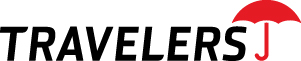 EQUINE LIABILITY RENEWAL QUESTIONNAIRE(Use the Commercial Equine Application – CP 46 47 if operations changed substantially)Insured:      Policy #      SUMMARY OF HORSES – PLEASE COMPLETE ALL APPLICABLE
DESCRIPTION OF OPERATIONS:
PAYROLL
RECEIPTSNUMBER
OWNED
HORSESNUMBER
NON-OWNED
HORSESShow/Pleasure/Personal UseTraining (Race or Show)Riding InstructionsBreedingBoarded (Stall or Pasture)RaceHorse SalesYearlings/WeanlingsRentals/Trail Rides &/or Pony RidesHay/Sleigh/Carriage RidesAny other use, please explain:Do you provide riding instruction?	  Yes      No      Total number of students annually?      Do you provide riding instruction?	  Yes      No      Total number of students annually?      Do you provide riding instruction?	  Yes      No      Total number of students annually?      Do you provide riding instruction?	  Yes      No      Total number of students annually?      Do you provide riding instruction?	  Yes      No      Total number of students annually?      Do you provide riding instruction?	  Yes      No      Total number of students annually?      Do you provide riding instruction?	  Yes      No      Total number of students annually?      Do you provide riding instruction?	  Yes      No      Total number of students annually?      Number of school horses you have available for lessons?      Number of school horses you have available for lessons?      Number of school horses you have available for lessons?      Number of school horses you have available for lessons?      Number of school horses you have available for lessons?      Number of school horses you have available for lessons?      Number used at any one time?      Number used at any one time?      Receipts for lessons:  On horses your provide?      Receipts for lessons:  On horses your provide?      Receipts for lessons:  On horses your provide?      Receipts for lessons:  On horses your provide?      Receipts for lessons:  On horses your provide?      Receipts for lessons:  On horses your provide?      On students’ own horses?      On students’ own horses?      Are signed releases obtained?	  Yes      No      PLEASE PROVIDE A COPY.Are signed releases obtained?	  Yes      No      PLEASE PROVIDE A COPY.Are signed releases obtained?	  Yes      No      PLEASE PROVIDE A COPY.Are signed releases obtained?	  Yes      No      PLEASE PROVIDE A COPY.Are signed releases obtained?	  Yes      No      PLEASE PROVIDE A COPY.Are signed releases obtained?	  Yes      No      PLEASE PROVIDE A COPY.Are signed releases obtained?	  Yes      No      PLEASE PROVIDE A COPY.Are signed releases obtained?	  Yes      No      PLEASE PROVIDE A COPY.Number of INDEPENDENT instructors or trainers operating on your premises?      Number of INDEPENDENT instructors or trainers operating on your premises?      Number of INDEPENDENT instructors or trainers operating on your premises?      Number of INDEPENDENT instructors or trainers operating on your premises?      Number of INDEPENDENT instructors or trainers operating on your premises?      Number of INDEPENDENT instructors or trainers operating on your premises?      Number of INDEPENDENT instructors or trainers operating on your premises?      Number of INDEPENDENT instructors or trainers operating on your premises?      Do the independent instructors/trainers have their own insurance?   Yes       NoDo the independent instructors/trainers have their own insurance?   Yes       NoDo the independent instructors/trainers have their own insurance?   Yes       NoDo the independent instructors/trainers have their own insurance?   Yes       NoDo the independent instructors/trainers have their own insurance?   Yes       NoDo the independent instructors/trainers have their own insurance?   Yes       NoDo the independent instructors/trainers have their own insurance?   Yes       NoDo the independent instructors/trainers have their own insurance?   Yes       NoAre you named as ADDITIONAL INSURED on their policy?   Yes     No     PLEASE PROVIDE A COPY OF THE CERTIFICATE OF INSURANCE OBTAINED.Are you named as ADDITIONAL INSURED on their policy?   Yes     No     PLEASE PROVIDE A COPY OF THE CERTIFICATE OF INSURANCE OBTAINED.Are you named as ADDITIONAL INSURED on their policy?   Yes     No     PLEASE PROVIDE A COPY OF THE CERTIFICATE OF INSURANCE OBTAINED.Are you named as ADDITIONAL INSURED on their policy?   Yes     No     PLEASE PROVIDE A COPY OF THE CERTIFICATE OF INSURANCE OBTAINED.Are you named as ADDITIONAL INSURED on their policy?   Yes     No     PLEASE PROVIDE A COPY OF THE CERTIFICATE OF INSURANCE OBTAINED.Are you named as ADDITIONAL INSURED on their policy?   Yes     No     PLEASE PROVIDE A COPY OF THE CERTIFICATE OF INSURANCE OBTAINED.Are you named as ADDITIONAL INSURED on their policy?   Yes     No     PLEASE PROVIDE A COPY OF THE CERTIFICATE OF INSURANCE OBTAINED.Are you named as ADDITIONAL INSURED on their policy?   Yes     No     PLEASE PROVIDE A COPY OF THE CERTIFICATE OF INSURANCE OBTAINED.Number of public events you anticipate in the next 12 months?      Number of public events you anticipate in the next 12 months?      Number of public events you anticipate in the next 12 months?      Number of public events you anticipate in the next 12 months?      Number of public events you anticipate in the next 12 months?      Number of public events you anticipate in the next 12 months?      Number of public events you anticipate in the next 12 months?      Number of public events you anticipate in the next 12 months?      Types of events?      Types of events?      Types of events?      Types of events?      Number of participants for each?      Number of participants for each?      Number of participants for each?      Number of participants for each?      Do you secure releases from all entrants?   Yes      No        PLEASE PROVIDE A COPY OF THE RELEASE.Do you secure releases from all entrants?   Yes      No        PLEASE PROVIDE A COPY OF THE RELEASE.Do you secure releases from all entrants?   Yes      No        PLEASE PROVIDE A COPY OF THE RELEASE.Do you secure releases from all entrants?   Yes      No        PLEASE PROVIDE A COPY OF THE RELEASE.Do you secure releases from all entrants?   Yes      No        PLEASE PROVIDE A COPY OF THE RELEASE.Do you secure releases from all entrants?   Yes      No        PLEASE PROVIDE A COPY OF THE RELEASE.Do you secure releases from all entrants?   Yes      No        PLEASE PROVIDE A COPY OF THE RELEASE.Do you secure releases from all entrants?   Yes      No        PLEASE PROVIDE A COPY OF THE RELEASE.Number of spectators for each?      Number of spectators for each?      Number of spectators for each?      Number of spectators for each?      Number of spectators for each?      Number of days for each?      Number of days for each?      Number of days for each?      Any concessions?   Yes      NoTypes of concessions?      Types of concessions?      Types of concessions?      Types of concessions?      Types of concessions?      Types of concessions?      Annual receipts?      Do you sell tack?   Yes      No      New     UsedDo you sell tack?   Yes      No      New     UsedDo you sell tack?   Yes      No      New     UsedDo you repair riding equipment for others?   Yes     NoDo you repair riding equipment for others?   Yes     NoDo you repair riding equipment for others?   Yes     NoDo you repair riding equipment for others?   Yes     NoDo you repair riding equipment for others?   Yes     NoDo provide riding for the handicapped?	   Yes       NoDo provide riding for the handicapped?	   Yes       NoDo provide riding for the handicapped?	   Yes       NoDo provide riding for the handicapped?	   Yes       NoDo provide riding for the handicapped?	   Yes       NoDo provide riding for the handicapped?	   Yes       NoDo provide riding for the handicapped?	   Yes       NoDo provide riding for the handicapped?	   Yes       NoAre there any additional insureds?   Yes       NoAre there any additional insureds?   Yes       NoPlease provide name and address and show their interest.Please provide name and address and show their interest.Please provide name and address and show their interest.Please provide name and address and show their interest.Please provide name and address and show their interest.Please provide name and address and show their interest.Do you desire Care, Custody or Control Coverage	  Yes       No	  If so, complete the CCC application indicating limits.PLEASE USE THE BACK TO PROVIDE ANY ADDITIONAL INFORMATION NOT SPECIFICALLY ADDRESSED.INSURED SIGNATURE                                                                                            DATE                                      AGENT SIGNATURE                                                                                                DATE                                      CP-4746 10 11Copyright 2011 The Travelers Indemnity CompanyPage 1 of 1